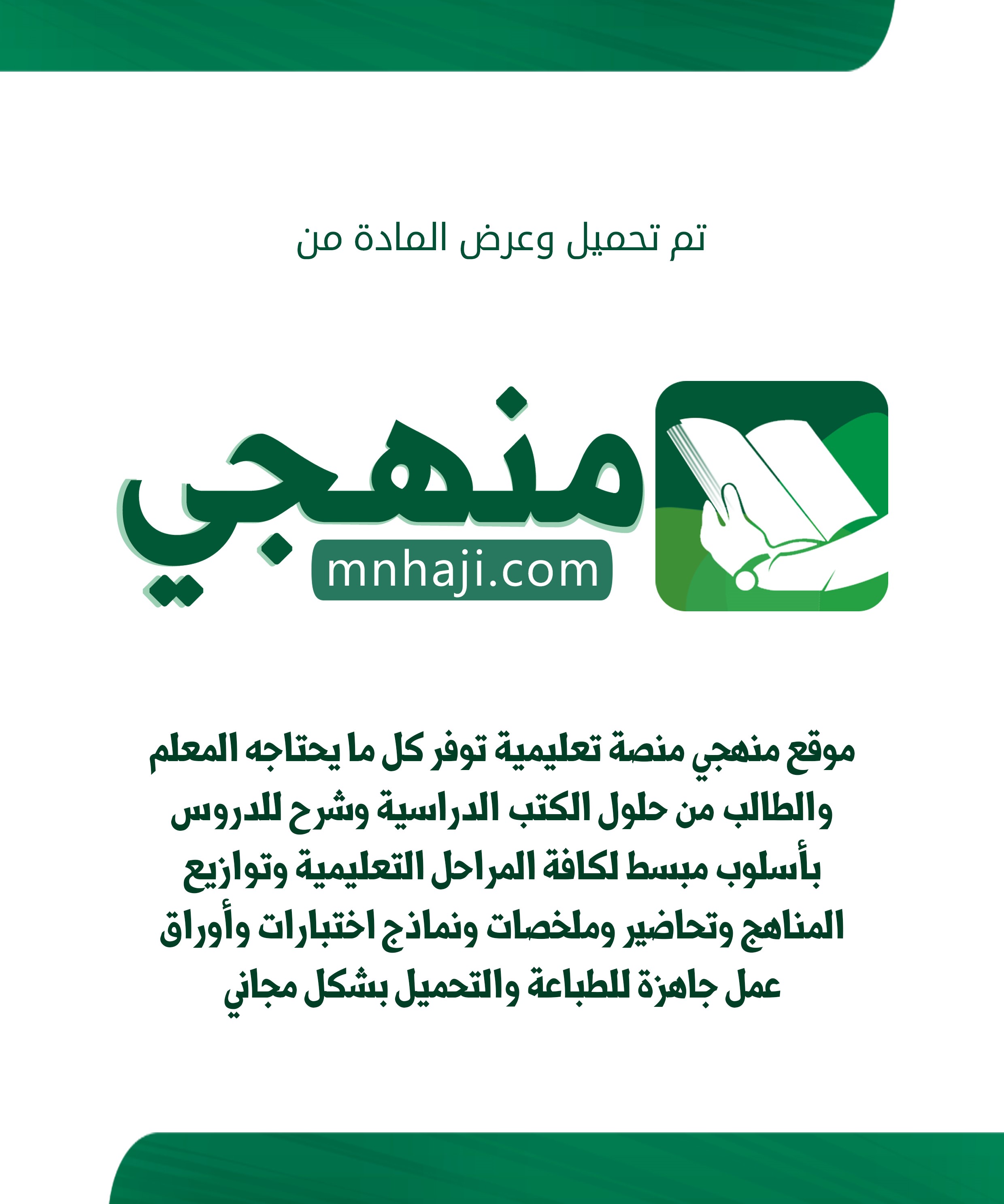 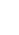 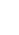 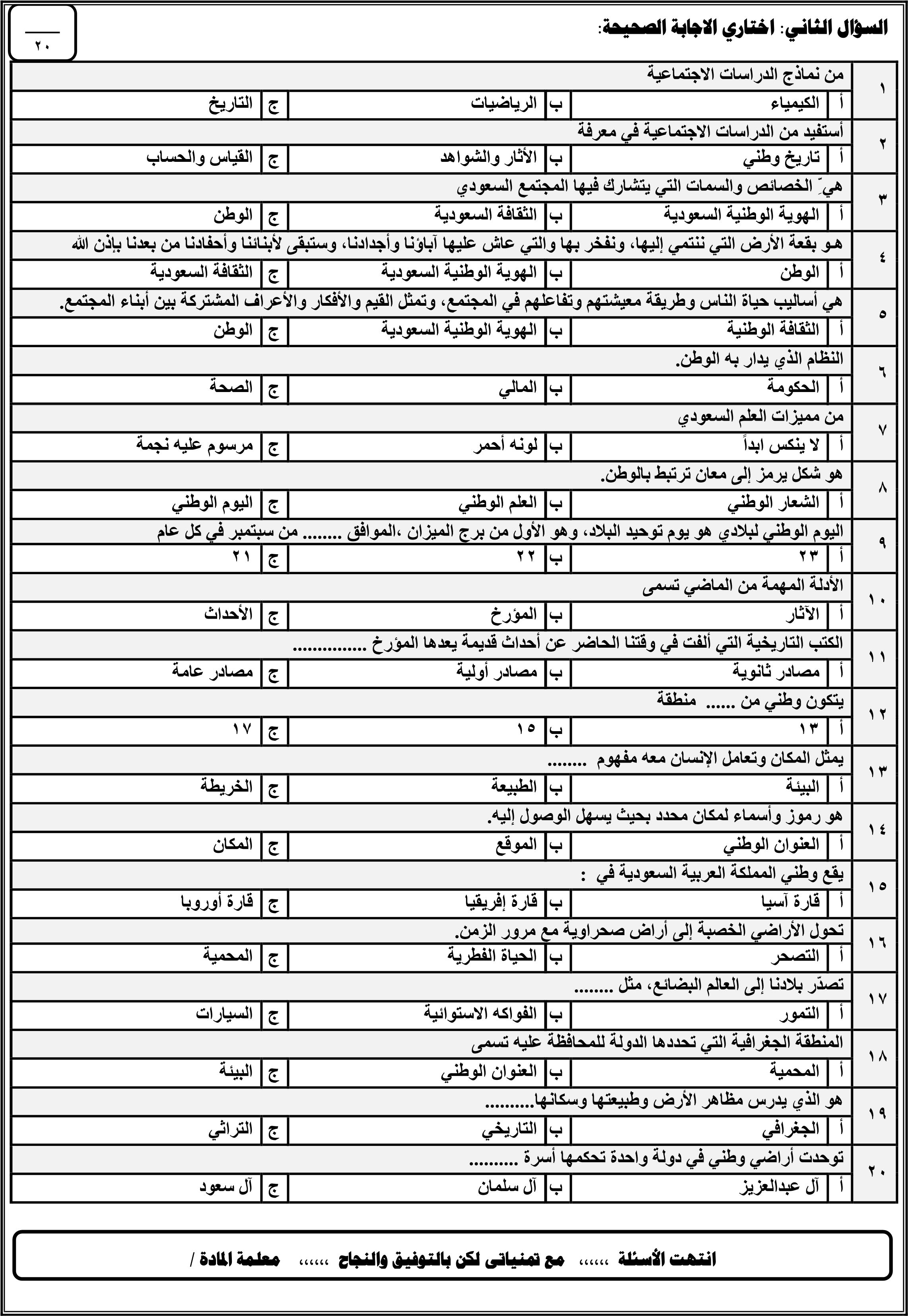 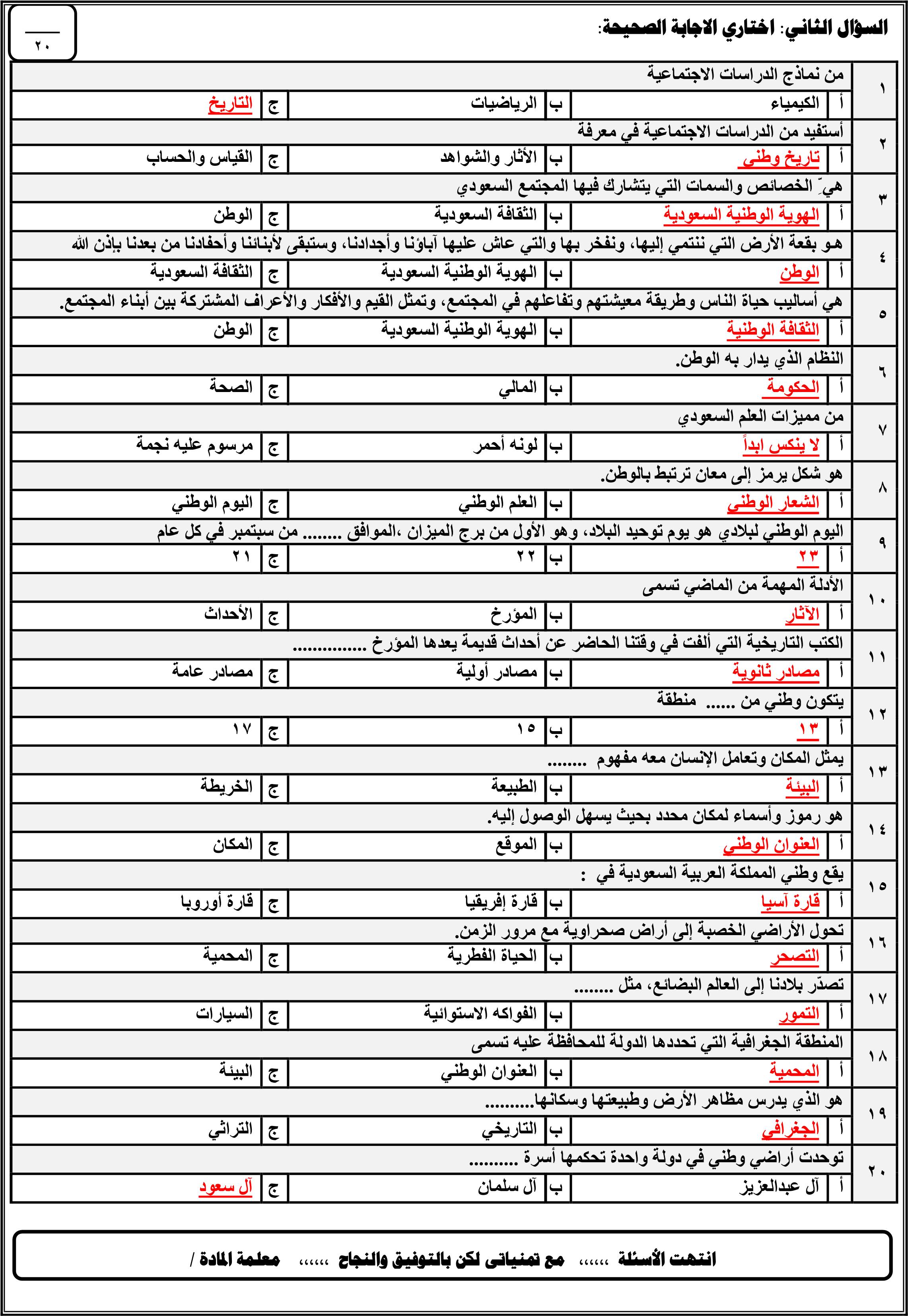 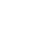 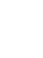 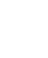 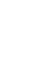 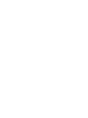 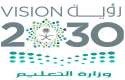 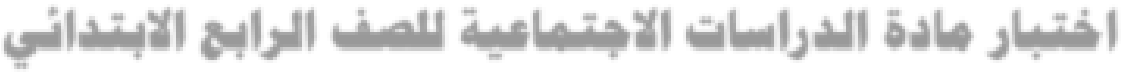 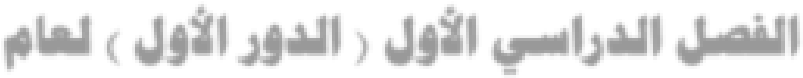 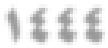 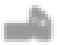 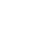 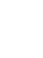 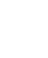 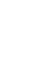 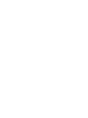 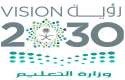 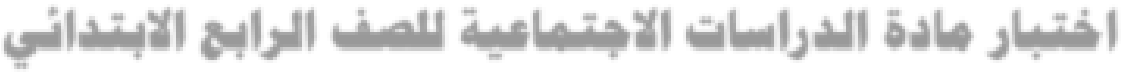 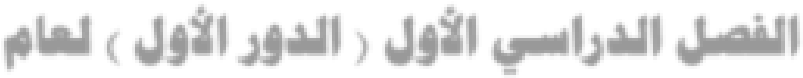 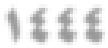 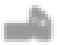 السؤال الأول: ضعي علامة ) √ ( أمام العبارة الصحيحة وعلامة  )×( أما العبارة الخاطئة :  	السؤال الأول: ضعي علامة ) √ ( أمام العبارة الصحيحة وعلامة  )×( أما العبارة الخاطئة :  	السؤال الأول: ضعي علامة ) √ ( أمام العبارة الصحيحة وعلامة  )×( أما العبارة الخاطئة :  	السؤال الأول: ضعي علامة ) √ ( أمام العبارة الصحيحة وعلامة  )×( أما العبارة الخاطئة :  	الإجابة العبارة م الدراسات الاجتماعية علوم تساعدني على فهم الحياة.   1نظام الحكم في المملكة العربية السعودية هو نِظام مَلَكي، ويسمى فيه الحاكم ملك ا .   2البيَْعَة: هي المبايعة على السمع والطاعة، وتكون في العلَنَ للملك ولولي العهد على القرآن الكريم والسنة النبوية.   3التاريخ هو دراسة الماضي للاستفادة منه في الحاضر والمستقبل.   4المؤرخ هو الشخص الذي يدرس الأحداث ويكتب عنها.   5القصص القديمة التي يرويها الناس في وقتنا الحاضر تعد مصادر ثانوية.   6الأثر هو ما ينتج عن الأحداث في التاريخ  7يقوم نظام الحكم في وطننا على الشريعة الإسلامية  8ترتيب الأحداث وفق الزمن يسمى الخط الزمني.   9نستطيع تحديد موقع منزلنا على خرائط )جوجل.(  10بدأ رسم الخرائط واستعمالها منذ آلاف السنين.  11 الجهات الأصلية هي: الشرق والغرب والشمال والجنوب  12أشاهد الحيوانات البرية ولا أؤذيها أو أصطادها.  13أنشأت الدولة للمحافظة على البيئة المركز الوطني لتنمية الغطاء النباتي ومكافحة التصحر.  14 تقتصر الحركة على انتقال الناس فقط  15موقع المملكة العربية السعودية استراتيجي يسهل الحركة  16 وطني قبل التوحيد مجتمعه واحد متماسك.  17الأدلة التي يبحث عنها المؤرخ مصادر أولية فقط  18الشعار الوطني هو رمز الدولة وهُوِيتَّهُا، نراه مرفوعا  على المدارس والوزارات والسفارات السعودية في الخارج.  19 من فروع الدراسات الاجتماعية الرياضيات  20	السؤال الأول: ضعي علامة ) √ ( أمام العبارة الصحيحة وعلامة  )×( أما العبارة الخاطئة :  		السؤال الأول: ضعي علامة ) √ ( أمام العبارة الصحيحة وعلامة  )×( أما العبارة الخاطئة :  		السؤال الأول: ضعي علامة ) √ ( أمام العبارة الصحيحة وعلامة  )×( أما العبارة الخاطئة :  		السؤال الأول: ضعي علامة ) √ ( أمام العبارة الصحيحة وعلامة  )×( أما العبارة الخاطئة :  	الإجابة العبارة م  √ الدراسات الاجتماعية علوم تساعدني على فهم الحياة.  1 √نظام الحكم في المملكة العربية السعودية هو نِظام مَلَكي، ويسمى فيه الحاكم ملك ا .   2 √البيَْعَة: هي المبايعة على السمع والطاعة، وتكون في العلَنَ للملك ولولي العهد على القرآن الكريم والسنة النبوية.   3 √التاريخ هو دراسة الماضي للاستفادة منه في الحاضر والمستقبل.   4 √المؤرخ هو الشخص الذي يدرس الأحداث ويكتب عنها.   5 √القصص القديمة التي يرويها الناس في وقتنا الحاضر تعد مصادر ثانوية.   6 √الأثر هو ما ينتج عن الأحداث في التاريخ  7 √يقوم نظام الحكم في وطننا على الشريعة الإسلامية  8 √ترتيب الأحداث وفق الزمن يسمى الخط الزمني.   9 √نستطيع تحديد موقع منزلنا على خرائط )جوجل.(  10 √بدأ رسم الخرائط واستعمالها منذ آلاف السنين.  11  √الجهات الأصلية هي: الشرق والغرب والشمال والجنوب  12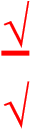 أشاهد الحيوانات البرية ولا أؤذيها أو أصطادها.  13أنشأت الدولة للمحافظة على البيئة المركز الوطني لتنمية الغطاء النباتي ومكافحة التصحر.  14  ×تقتصر الحركة على انتقال الناس فقط  15 ×موقع المملكة العربية السعودية استراتيجي يسهل الحركة  16  ×وطني قبل التوحيد مجتمعه واحد متماسك.  17 ×الأدلة التي يبحث عنها المؤرخ مصادر أولية فقط  18 ×الشعار الوطني هو رمز الدولة وهُوِيتَّهُا، نراه مرفوعا  على المدارس والوزارات والسفارات السعودية في الخارج.  19  ×من فروع الدراسات الاجتماعية الرياضيات  20